《技能検定(前期・後期試験)》試験問題コピーサービスのご案内（愛知県職業能力開発協会）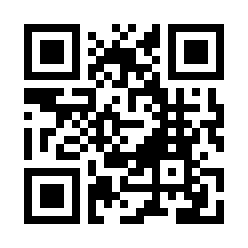 １ 禁止行為提供した試験問題等を複製することは禁止されています。２ ご提供する試験問題直近３年度の学科試験及び実技試験問題（隔年実施などの職種（作業）で、国が実施公示しなかった年度の問題はありません。）３ 申込み方法　別紙「《技能検定(前期・後期試験)》試験問題コピーサービス申込書」によりメールでお申込みください。４ 手数料＜送付渡しの場合は、別途送料を加算させていただきます。（当協会会員を除く）＞問題の年度、等級、職種（作業）ごとに次の金額を手数料としていただきます。※１実技試験は職種(作業)により、上記の試験実施形式のうちいずれか１形式、又は複数の形式の組み合わせにより実施されます。※２判断等試験問題の資料(写真、イラスト等)は提供できません。また、正解が提供できない職種(作業)があります。５ 手数料の支払い方法と送付渡しの場合の送料※振込・現金書留に係る手数料はご負担ください。※振込の場合の領収書は、振込依頼書・払込受領書をもって代えさせていただきます。※事前振込口座は、申込内容確認後、当協会からご連絡いたします。《技能検定(前期・後期試験)》 試験問題コピーサービス申込書※「メールアドレス」又は「FAX番号」のどちらかを必ず記入してください＊作業、年度、等級ごとに、行を替えて記入ください。年度の前期・後期共に実施された試験は、前期・後期の別も記入ください。※送料：1～9部＝500円、10部以上＝1,000円、協会会員＝無料【申込書の送り先】メールアドレスkentei@avada.or.jp　※メールで申込書が送れない場合、FAX（052-325-5788）をご利用ください。≪申込書送付後の流れ（提供物の送付を希望される場合）≫法人⇒申込内容に不備がなければ、請求書を同封して提供物をお送りいたします。個人・個人事業主⇒申込内容確認後、当協会から事前振込口座をメール又はFAXで連絡します。≪注文に関するお問い合わせ先≫技能検定課（定期試験Ｇ）上記メールアドレス または 052-524-2034以下、協会記入欄のため、何も記入しないでください。区分試験実施形式提供物手数料（税込み）学科試験問題＋正解１部　５００円実技試験※１製作等作業試験問題実施される形式の問題一式　５００円実技試験※１判断等試験問題 ※２＋正解実施される形式の問題一式　５００円実技試験※１計画立案等作業試験問題＋正解実施される形式の問題一式　５００円申込者区分申込者区分提供物の受渡し方法提供物の受渡し方法送料申込者区分申込者区分来所渡し送付渡し送料個人個人事業主個人個人事業主原則窓口現金支払い原則事前振込※1～9部：   500円10部以上：1,000円法人当協会会員原則窓口現金払い事後振込※請求書を同封します。到着後３週間以内にお振込みください。送料無料法人当協会非会員原則窓口現金払い事後振込※請求書を同封します。到着後３週間以内にお振込みください。1～9部：   500円10部以上：1,000円申込年月日　令和　　年　　月　　日　　申込年月日　令和　　年　　月　　日　　申込年月日　令和　　年　　月　　日　　申込年月日　令和　　年　　月　　日　　申込年月日　令和　　年　　月　　日　　申込年月日　令和　　年　　月　　日　　申込者情報(送付先)会社名又は個人名申込者情報(送付先)会社名又は個人名個人・個人事業主法人　会員〔No.　　　　〕　非会員法人　会員〔No.　　　　〕　非会員法人　会員〔No.　　　　〕　非会員申込者情報(送付先)住所〒〒〒〒申込者情報(送付先)住所自宅住所　　　　会社住所自宅住所　　　　会社住所自宅住所　　　　会社住所自宅住所　　　　会社住所申込者情報(送付先)所属・担当者名申込者情報(送付先)TEL・携帯電話(日中の連絡先)FAX※申込者情報(送付先)メールアドレス※受取方法☐来所渡し希望　　月　　日☐来所渡し希望　　月　　日☐来所渡し希望　　月　　日☐送付渡し希望☐送付渡し希望受取方法時　 分頃 来所予定時　 分頃 来所予定時　 分頃 来所予定手数料等振込人名義手数料等振込人名義受取方法【お渡し可能日時】平日9時～11時30分、13時～17時【お渡し可能日時】平日9時～11時30分、13時～17時【お渡し可能日時】平日9時～11時30分、13時～17時作業名(特級は職種名)年度(令和○○年度)（前期・後期）等級申込部数申込部数作業名(特級は職種名)年度(令和○○年度)（前期・後期）等級学科実技年度級部部年度級部部年度級部部年度級部部年度級部部年度級部部各申込合計数各申込合計数各申込合計数部部申込合計数単価送料※合計金額×500円＋＝　円申込受付内容確認１回目２回目請求書着金発送